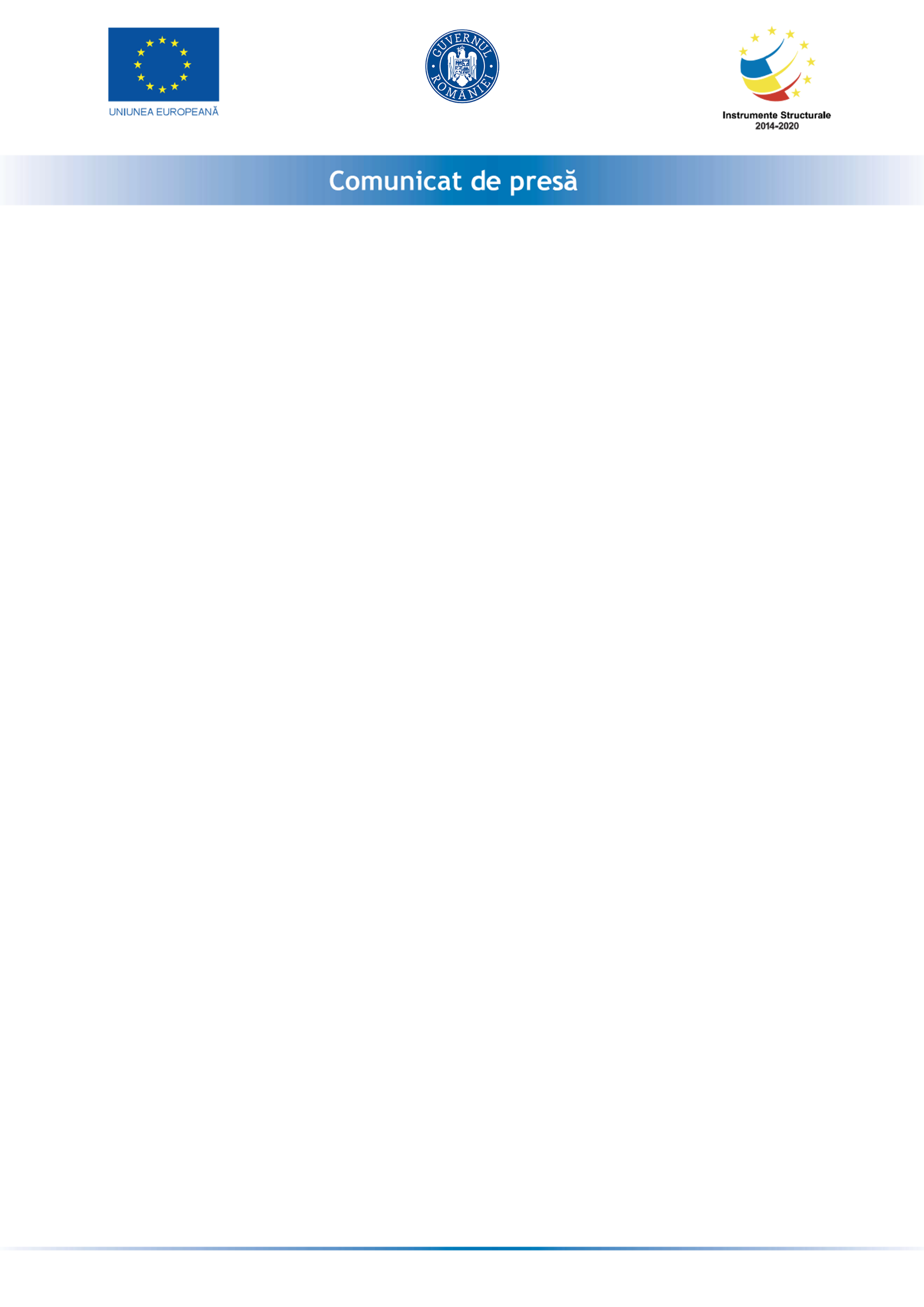 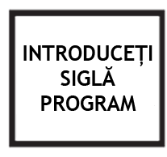 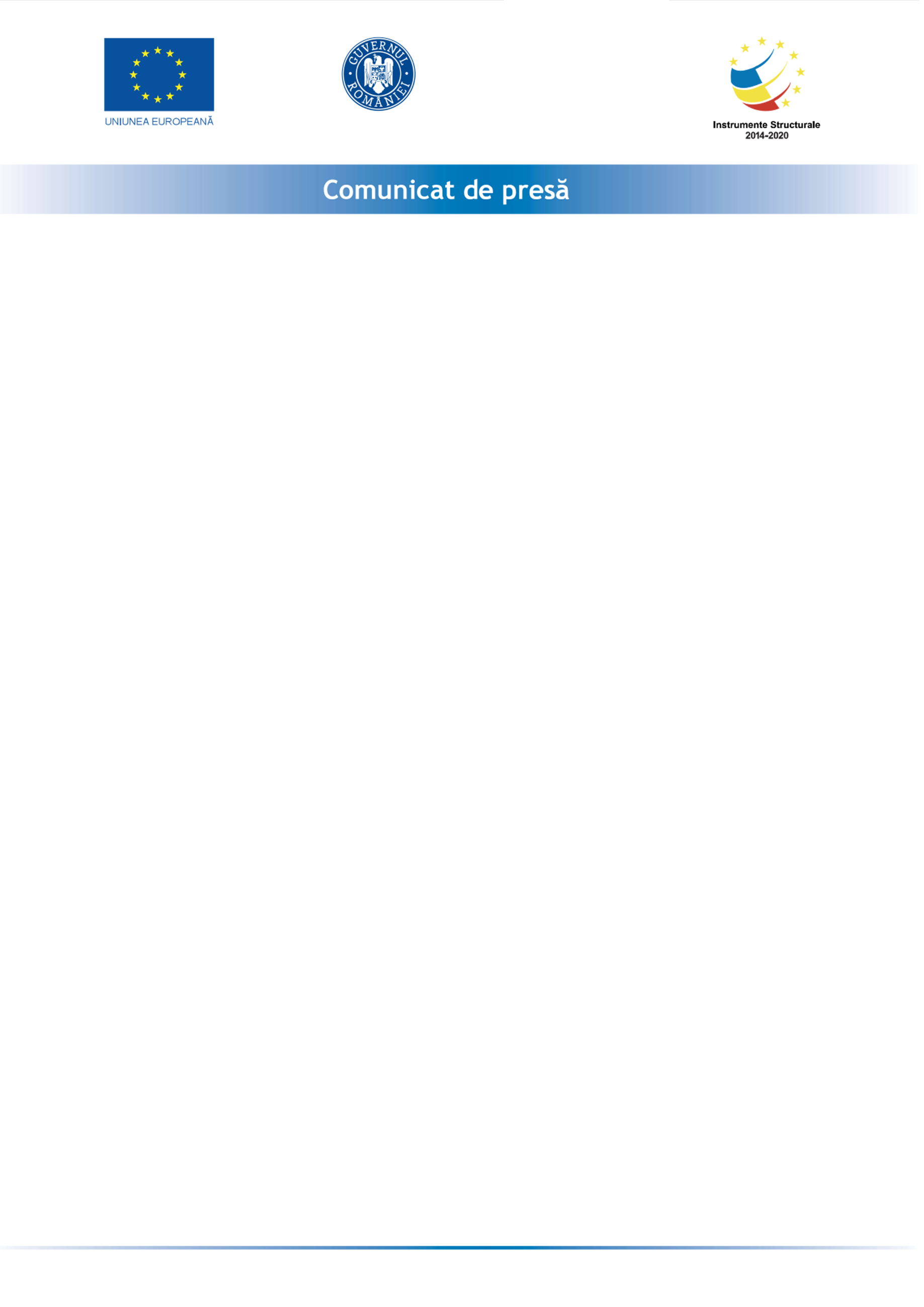 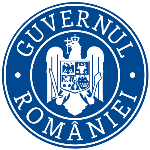 SJDEFENDERAUTO SRL anunta lansarea proiectul cu titlul ” Granturi capital de lucru pentru SJDEFENDERAUTO SRL ” proiect nr RUE 16338  înscris în cadrul Măsurii ”Granturi pentru capital de lucru”, instituită prin OUG nr 130/2020.Proiectul se derulează pe o perioada de maxim 12 luni, începând cu data semnării contractului de finanțare cu Ministerul Economiei, Energiei si Mediului de Afaceri/ AIMMAIPE , respectiv 21.09.2021 . Obiectivul proiectului îl reprezintă sprijinirea SJDEFENDERAUTO SRLProiectul are printre principalele rezultate, următoarele: -menținerea activității pe o perioada de minim 6 luni,-menținerea/suplimentarea numărului locurilor de munca față de data depunerii cererii, pe o perioadă de minimum 6 luni, la data acordării granturilorValoarea proiectului este de 215627.5875 (valoarea totala) din care 187502.25   lei grant si 28125.3375  lei cofinanțare.Proiect cofinanțat din Fondul  prin Programul Persoană de contact:Adresa: Sat Chistag,Comuna Astileu, nr. 129A , judet BihorReprezentant legal: SALAJAN DANIELA       E-mail: sjdefenderauto@gmail.comTelefon: 0758758017